HONEY GLAZED PINEAPPLEPeel and slice pineapple into rings, leaving in the center. (It is the most nutritional part of the pineapple.)Place one layer of the fruit onto a glass dish that has been massaged with coconut oil.To one pineapple, drizzle 4 T. of a quality honey. Then sprinkle with 2 T. of ground cinnamon and 1 t. of fresh ground whole cloves. Bake at 350° for 15 minutes. Then broil for 10 minutes.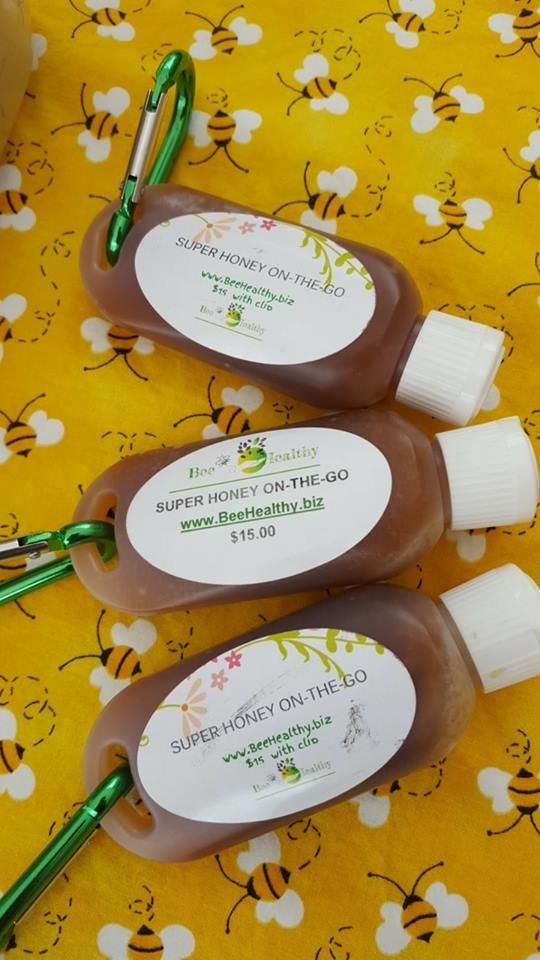 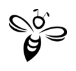 